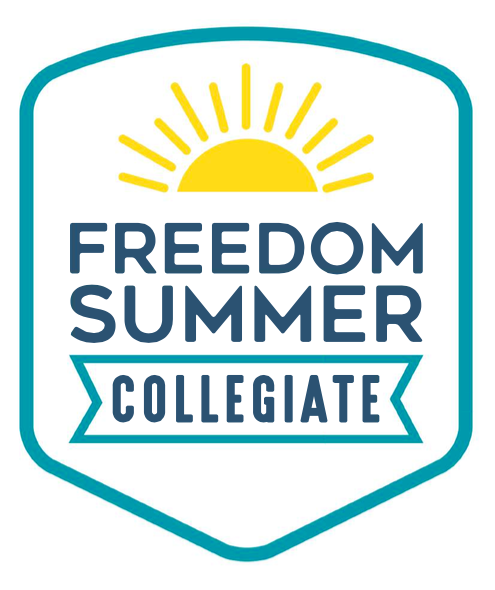 Mapping Black Girlhoodthrough Black Women WritersMeridian Freedom ProjectMeridian, MSSummer 2016Porshé GarnerPhD CandidateUniversity of Illinois Urbana-Champaign, EducationCourse Overview:Mapping Black Girlhood will introduce students to Black Girlhood Studies, new and fast growing sub-field in Gender and Women’s Studies.  Students will begin by considering what is Black girlhood? What does it mean to be a Black girl in society? What are the experiences of Black girls? How can the experiences of girls be used to invoke positive systemic and institutional change? This course uses ethnographies, fiction, poetry, essays, performance, popular cultural critique, and theoretical analysis to examine the diverse representations of Black girls across historical time periods and contemporary geographies.  The work of this course is difficult and will require attendance to all classes, completion of all reading, thinking about the lessons from the readings and lectures, and coming prepared to engage in critical discussion.  In teaching this course, I am less interested in imparting the “right” point of view than in encouraging students to think critically about race/class/gender/sexuality (intersectional identities) issues and drawing their own thoughtful conclusions.  In this spirit, we will create interactive learning environments where students will have the opportunity to participate and lead lectures and discussions.  If you are having trouble understanding something in the course, or just want to explore a topic in more depth, please feel free to speak with me after class. I am happy to hear from you.Overall Course Objectives: To further develop comprehension, writing, critical thinking and analytic skills.To identify the contributions of Black girlhood studies scholars to theory and praxis across various disciplines.To understand how historical/structural/institutional forces play a role in the lives of Black girls historically and in the present. To develop a clear understanding of the key theories and methodologies in Black girlhood Studies. Final Group Project:Choreopoem Students will be responsible for writing and producing a choreopoem based on class readings and their lived experiences. A choreopoem is a collection of poems that are staged and usually set to music similar to N’tzoke Shange’s work that we read. This production should be 10-15 minutes and will incorporate all group members. Students are encouraged to be creative and will be guided through a rubric for the 5 poems that will be included in the choreopoems. Course time will be devoted to developing the individual poems and the final script rehearsal, but students are encouraged to work outside of classroom time on developing their individual pieces. Course Readings: Bowen, S. (2014). Introduction to trap feminism.  http://feministing.com/2014/01/08/explicit-content-a-brief-intro-to-trap-feminism/Brown, R. N. (2009). Forward and Introduction. In Black girlhood celebration: Toward a hip-hop feminist pedagogy. New York, NY: Peter Lang. Brown, R. N. (2013). Introduction. In Hear our truths: The creative potential of Black girlhood. New York, NY: Peter Lang. Bambara, T. C. (1996). Education of a storyteller. In Deep sightings & rescue missions (247-255). New York: Vintage Books. Chavers, L. (2016, January). Here’s my problem with #blackgirlmagic. Elle Magazine. Retrieved from http://www.elle.com/life-love/a33180/why-i-dont-love-blackgirlmagic/Combahee River Collective StatementDurham, A. (2014). Introduction. In Home with hip hop feminism: Performances in Communication and culture. New York, NY: Peter Lang.  Finney, N. (2011). Brown girl levitation, 1962-1989 (pp. 58-59). In Head off and split. Evanston, IL: TriQuarterly Books. Jarmon, R. (2013). Race and the politics of good vegetables in the ‘hood (pp. 12-17). Black girls are from the future: Essays on: Race, Digital Creativity, and Pop Culture. Washington, D. C.: Jarmon Media.  Lorde, A. (1995). A litany for survival. In The black unicorn (pp. 31-32). New York, NY: W. W. Norton & Company Inc.  Ntozake, S. (1977). For colored girls who have considered suicide when the rainbow is enough. New York, NY: Scribner Poetry.  Robinson, J. (2015) Kasi to her homegirls: A performative memorial for those of us who are forgotten. Unpublished manuscript. Walker, A. (1984). In search of our mothers' gardens: Womanist prose. San Diego: Harcourt Brace Jovanovich.Introductions + Why Black GirlhoodFoundational Theories of Black GirlhoodTheories + Methods + Challenges to TheoryNecessity/Cost of Black GirlhoodFinal Projects and PresentationsDay 1 Review Syllabus: Q & A; ACT testing Day 2Warm-Up:  ACT English PracticeTexts: For Colored Girls, IntroductionDaily Focus Question:  How are the narratives in For Colored girls relevant or not to today?Day 3Warm-Up:  ACT English PracticeTexts: Finish For Colored Girls, Daily Focus Question:  What does the visual setting of the choreopoem look like? In class screening of scenes from For Colored Girls the staged play (so that students can get an idea of what is expected of them for the final project)Day 4Warm-Up:  ACT English PracticeTexts:  “Education of a Storyteller” & “Race for Theory”Daily Focus Question: How does Bambara define education? What is praxis? Day 5Warm-Up: ACT English PracticeTexts:  “Education of a Storyteller” & “Race for Theory” Daily Focus Question: Compare and Contrast definitions of education and praxis in “Education” and “Race.” Day 6Warm-Up:  ACT English PracticeTexts: “Womanism”Daily Focus Question: What are the distinctions of Womanism and Black Feminist Theory? Day 7Warm-Up:  ACT English PracticeTexts: Combahee River Collective StatementDaily Focus Question:      How does the Combahee River Collective Statement theorize Black Feminism? Day 8Warm-Up:  ACT English PracticeTexts: “Black Feminist-Womanist Paradigm”Daily Focus Question: As a theoretical frames, what does Black feminism and womanism offer to research on Black girls ?How is the theory used to understand the praxis of Black girlhood? Day 9Warm-Up:  ACT English PracticeTexts: “On Going Home”Daily Focus Question: What are the major human rights challenges facing citizens of China? Relating to gender? Imprisonment? Environmental issues? Day 10Warm-Up:  ACT English PracticeTexts “Trap feminism” Daily Focus Question: How do Hip Hop Feminism and Trap Feminism diverge from Womanism and Black Feminism? How does these frameworks inform Black girlhood?Day 11Warm-Up:  ACT English PracticeTexts: Black girlhood celebrationDaily Focus Question: What is Black girlhood? How is the practice of SOLHOT different from other organizing constructs for Black girls?Day 12Warm-Up:  ACT English PracticeTexts: “Brown Girl Levitation”  “A litany for survival”  Daily Focus Question: Consider the distinctions of girl and woman. Are there any? If so what? Consider Brown’s definition as well. What are economic ecosystems and how are they at play in the lives of Black girls?Day 13Warm-Up:  ACT English PracticeTexts “Hear Our Truths Introduction”Daily Focus Question: What is the creative potential of black girl? What does it mean to use Black girlhood as an organizing construct?What does a world that values Black girls look likeDay 14Warm-Up:  ACT English PracticeTexts: “Speak Her Name”Daily Focus Question: What does Lorde mean when she says “speak because we were never meant to survive” and how is this work in conversation with Robinson’s piece on Kasi Perkins?Day 15Warm-Up:  ACT English PracticeIn Class Poetry Workshop Day 16Warm-Up:  ACT English PracticeIn Class Poetry Workshop Day 17Warm-Up:  ACT English PracticeIn Class Poetry WorkshopDay 18Warm-Up:  ACT English PracticeIn Class Poetry Workshop Day 19ACT Post-TestDay 20Choreopoem Performances